MBS Insurance Brokers is Now Westland MyGroupOur name may have changed, but our incredible group insurance discounts for all NAIT Staff and ARNS Members are here to stay.As a NAIT Staff or ARNS member, when you take advantage of exclusive rates on your home and auto insurance through Westland MyGroup, you could save hundreds!Talk to a licensed Westland MyGroup advisor or visit our website to get a quick, no-obligation quote today.WWW.MYGROUP.CA/NAIT    |    1 (844) 999-7687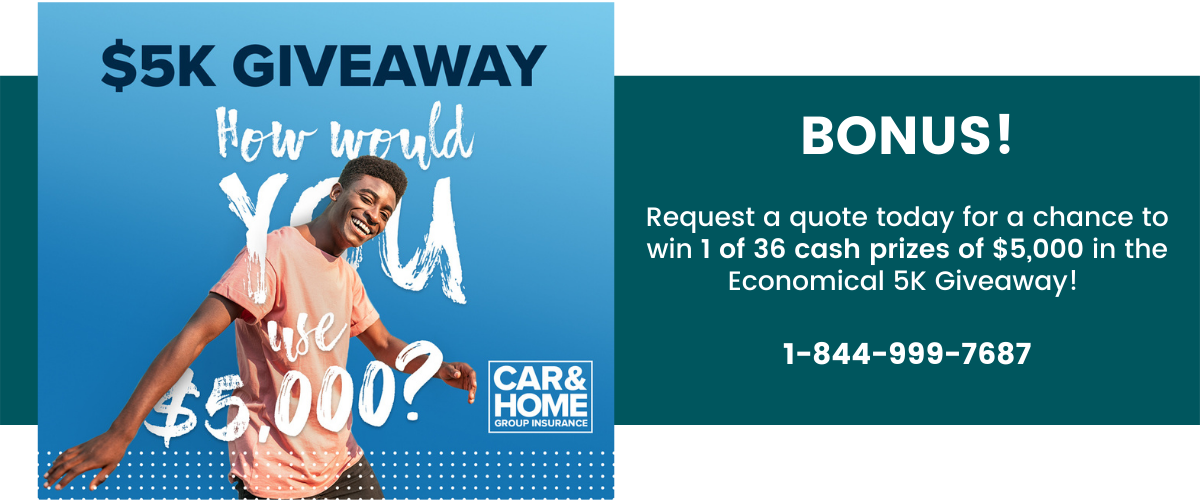 